Grade 7/8 Social Studies Unit 1: Mapping_________________The distance north or south from the equator._________________The distance east or west on the earth's surface from the Prime Meridian._________________Lines on a map that show distance in latitude _________________A longitudinal line that circles the earth passing through the North and   South Poles. _________________A latitudinal line that is equidistant from the North Pole and South Pole._________________Half of a sphere (like Earth)._________________The combination of weather conditions like temperature, air pressure, humidity, precipitation, sunshine, cloudiness, and winds, averaged over a series of years._________________All the plant life of a place_________________The number of people living in an area._________________The number of people living in a certain area which measures how crowded a place is._________________These 24 regions determine time based on their distance from the Prime Meridian._________________ This longitudinal line is where the new day begins. It runs through the Pacific Ocean. The Prime Meridian in Greenwich, England is 12 hours behind it._________________To settle and establish a new colony. _________________An international organization that promotes peace, security, and cooperation across all member nations._________________Fundamental rights for all humans which have been agreed on by the United Nations._________________Manufacturing or production of goods._________________The consumption (use), production, and trade of goods and services._________________Employing children below legal working age._________________A person who must leave their homeland because their life is in danger._________________Permanently moving to a new country. _________________Leaving your country of residence for a new one. _________________When a city’s population and economy grow making more services available.Child laborClimateColonizationEconomyEmigration*EquatorhemispheresImmigration*IndustryInternational Date LineLatitudeLongitudeMeridiansParallelsPopulationPopulation densityRefugeeTime zonesUnited NationsUniversal human rightsUrbanization Vegetation*Immigrant and emigrant both refer to a person who leaves one country for another. An immigrant emphasizes the country of destination, while emigrant emphasizes the country of origin. For example, a person who moves from China to Canada is an immigrant to Canada and an emigrant from China.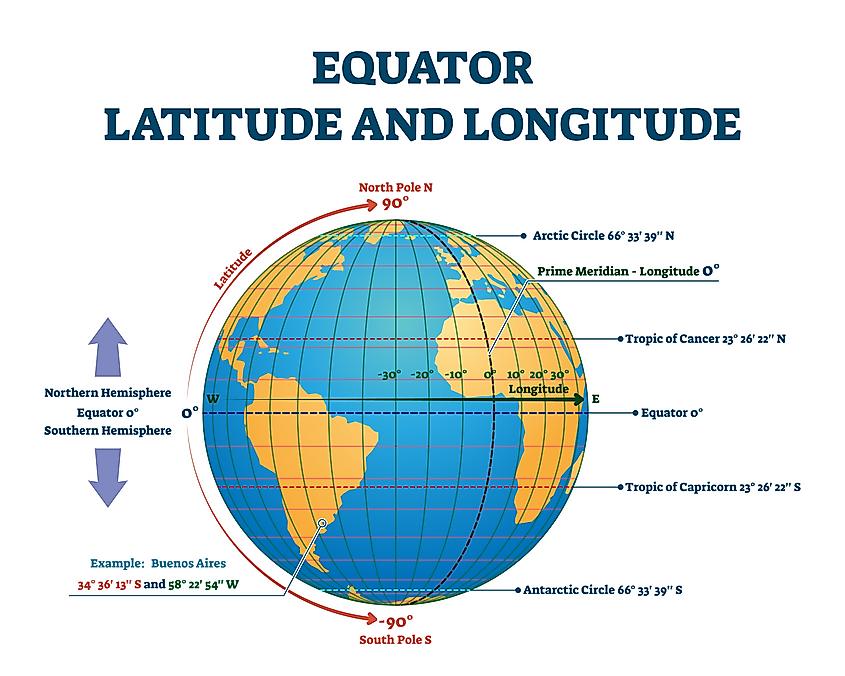 Source: www.worldatlas.com